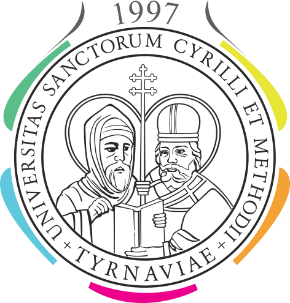 Univerzita sv. Cyrila a Metoda v Trnave               Námestie Jozefa Herdu 2, 917 01 Trnava__________________________________________________________________________________Prof. Ing. Roman Boča, DrSc., rektor Univerzity sv. Cyrila a Metoda v Trnave, so sídlom Nám. J. Herdu č. 2, 917 01 Trnava, identifikačné číslo 36 078 913, podáva informáciu o  voľných pracovných miestach na pozície:Referent pre investície na Odd. rozvoja UCM v TrnaveKvalifikačné predpoklady a kritéria:Vysokoškolské vzdelanie II. st. v odbore stavebníctvo.Prax min. 3 roky v danom odbore/predprojektová a projektová príprava stavieb, zabezpečenie súvisiacich vyjadrení, odovzdávanie staveniska, kolaudácie, kapitálové dotácie, príprava podkladov pre verejné obstarávanie, vypracovanie rozborov, výkazníctvo.Počítačové znalosti: Excel, Word, Outlook.Komunikačné zručnosti, zodpovednosť, ústretovosť.Termín nástupu:  10. 2019Miesto výkonu práce:   rektorát UCM, TrnavaTermín pohovoru:   07. 10. 2019Projektový manažér pre zahraničné projektyKvalifikačné predpoklady a kritéria:Vysokoškolské vzdelanie II. stupňa.Znalosť anglického jazyka na vysokej odbornej úrovni.Skúsenosti s prípravu zahraničných a vedeckovýskumných projektov.Prax min. 3 roky v danom odbore / príprava a zabezpečenie projektov  HORIZONT 2020, Štrukturálne fondy EÚ, tvorba a koncepcia zahraničných projektov, manažovanie a kooperácia prác , spolupráca s fakultami univerzity a zahraničnými partnermi.Počítačové znalosti Excel, Word, Outlook.Komunikačné zručnosti, zodpovednosť, ústretovosť.Termín nástupu:     10.  2019Miesto výkonu práce:   rektorát UCM, TrnavaTermín výberového konania:  07. 10. 2019Uchádzač musí spĺňať predpoklady pre výkon prác vo verejnom záujme v zmysle § 3 ods. 1 zákona č. 552/2003 Z.z. o výkone práce vo verejnom záujme v znení neskorších predpisov, konkrétne  musí mať úplnú spôsobilosť na právne úkony, musí byť bezúhonný a musí spĺňať stanovené kvalifikačné predpoklady a osobitné kvalifikačné predpoklady.Platové podmienky: podľa zákona č. 553/2003 Z.z. o odmeňovaní niektorých zamestnancov pri výkone práce vo verejnom záujme a o zmene a doplnení niektorých zákonov v znení neskorších predpisov (podľa počtu odpracovaných odborných rokov praxe, tr. 7 od 729€ – 875€ brutto, tr. 8 od 806€ – 967€ brutto).Prihlášku na pohovor s prílohami:profesijný životopisoverenie kópie dokladov o nadobudnutom vzdelanísúhlas so spracovaním osobných údajovPosielajte do  25. 09. 2019 na adresu:Univerzita sv. Cyril a Metoda v TrnavePersonálno – právne oddelenieJ. Herdu č. 2917 01  TRNAVA       